Рубежный контроль по географии 7 класс1 вариантЧасть А1. Первым окружность Земли измерил:а) Эратосфен; б) Александр Македонский; в) Марко Поло; г) Джеймс Кук2. Границы литосферных плит, направление и скорость их перемещения, зоны разломов на суше и на дне океанов обозначены на:а) карте строения земной коры; в) комплексной карте;б) физической карте; г) карте природных зон.3.  Причины, влияющие на формирование климата:а) климатические пояса и области;б) климатообразующие факторы;в) особенности климата любой территорииг) средние температуры, количество и режим выпадения осадков.4.  В субэкваториальном климатическом поясе Северного полушария зимой действуют воздушные массы:а) арктические; б) умеренные; в) экваториальные; г) тропические.5. Где земная кора имеет наибольшую толщину?а) под океаном;      в) на Среднесибирском плоскогорье;б) в Гималаях;          г) на Амазонской низменности.6. Для какого типа воздушных масс характерны высокая температура и низкая влажность?а) арктических; б) умеренных; в) экваториальных; г) тропических.7. Какой океан Земли самый теплый и почему?а) Тихий, так как значительная его часть лежит в экваториальных и тропических широтах;б) Индийский, так как большая его часть расположена в Южном полушарии;в) Атлантический, так как он узкий и течения быстро переносят теплые воды из экваториальных широт в умеренные и субполярные.8. В этом океане шельф занимает более 1/3 площади, рельеф дна сложный, с обширными горными хребтами, среди которых выделяется хребет Ломоносова, и глубоководными желобами и впадинами.а) Тихий; в) Сев. Ледовитый;б) Атлантический; г) Индийский.9. Самые высокие горные вершины Африки находятся:а) в горах Атлас; б) в Капских горах;в) в Драконовых горах; г) на Восточно-Африканском плоскогорье.10. Представители этих народов Африки живут в полупустынях и пустынях, для них характерны желтовато-коричневый цвет кожи, широкое плоское лицо, что придает им сходство с монголоидами:а)пигмеи;    б)бушмены и готтентоты;      в)арабские народы;       г)нилоты 11. Почему Африка – самый жаркий материк Земли?а) здесь зарождаются раскаленные ветры, песчаные ураганы;б) Африку омывает теплый Индийский океан;в) здесь расположены крупнейшие пустыни мираг) большая часть Африки находится между тропиками.12. Выберите один верный вариант ответа: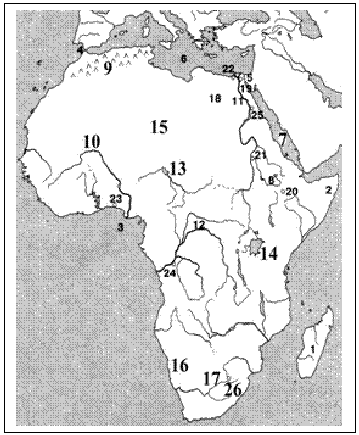 а) 9 – горы Драконовы; в) 15 – пустыня Намиб;б) 13 – озеро Виктория; г) 10 – река Нигер.Часть ВВ1. Установите соответствие между морем и океаном, к которому оно относится:1.Тихий                                                             а)Баренцево2.Индийский                                                    б)Саргассоово3.Атлантический                                             в)Аравийское4.Северный  Ледовитый                                 г)ЯпонскоеВ2. Выберите три верных ответа, характеризующих природную зону – саванн1.Для произрастания лесов здесь не хватает влаги2.Родина масличной пальмы3.Выпадает крайне мало осадков4.Характерна смена сухого и влажного сезонов года5.Горные породы здесь богаты соединениями железа и имеют красный цвет6.Растительность встречается редко или вовсе отсутствует7.Здесь создаются широкие лесные полосы, которые заслоняют  земледельческие территории от сухих ветров пустыни8.Многие животные обитают на деревьях (мартышки, шимпанзе)В3. Назовите самую полноводную реку АфрикиВ4. Дайте определения:Климатический пояс – этоКлиматообразующий фактор – этоВ5. Найдите соответствие между географическим объектом Африки и его координатами:1.м.Рас-Хафун                                                        а) 14ºс.ш., 14ºв.д.2.влк.Килиманджаро                                             б)3ºю.ш., 37ºв.д.3.оз.Чад                                                                   в) 10ºс.ш., 50ºв.д. Часть СС1. Что нужно туарегу для строительства жилища? Приведите не менее двух доводовС2. Определите географический объект Африки по описанию.Великий английский путешественник Давид Ливингстон писал о нем так: «Передо мной открылся прекрасный вид на массу воды. Она низвергалась со скалы и имела вид сплошной густой пены, доходившей до самого дна. Её белизна вызывала у меня представление о снеге… Я никогда не видел такой картины». О чем идет речь? Рубежный контроль по географии 7 класс2 вариантЧасть А1.Впервые морским путем в Индию прошел:а) Христофор Колумб; б) Фернан Магеллан; в) Марко Поло; г) Васко да Гама.2. Карта, на которой показаны древние платформы, зоны землетрясений, складчатые горные области разного возраста:а) карта строения земной коры; в) климатическая карта;б) комплексная карта; г) физическая карта.3. Температура воздуха уменьшается от экватора к полюсам, так как изменяется:а) состав воздуха; в) угол падения солнечных лучей;б) толщина тропосферы; г) направление постоянных ветров. 4. Самый южный климатический пояс Земли:а) экваториальный; б) арктический; в) антарктический; г) тропический.5. Подвижные участки земной коры с активными внутренними процессамиа) платформы; б) литосферные плиты; в) горные пояса; г) равнины6. Определите климатический пояс: «Весь год держатся температуры выше +20°С, хотя зимой и летом они немного различаются; осадков выпадает достаточно, но их выпадение неравномерно – в году выделяются сухой и влажный сезоны»?а) экваториальный; в) субтропический;б) тропический; г) субэкваториальный.7. В Атлантическом океане соленость воды выше, чем средняя соленость воды Мирового океана, потому что:а) океан узкий, много испарившейся воды переносится на материки;б) в океан впадает мало рек, и они не опресняет океаническую воду;в) небо над океаном всегда ясное, и испарение воды очень большое;г) большую часть вод океана опресняют и используют на суше.8. В этом океане шельф занимает менее 1/10 площади, он ярко выражен у берегов Азии и Австралии. По окраинам океана расположены глубоководные желоба, самый глубокий Марианский желоб.а) Атлантический; б) Сев. Ледовитый; в) Индийский; г) Тихий.9. Вулканы Килиманджаро и Кения находятся:а) в горах Атлас; в) на Восточно-Африканском плоскогорье;б) в Капских горах; г) в Драконовых горах.10. Самый низкорослый народ на Земле, живущий в Африке:а) бушмены; б) пигмеи; в) эфиопы; г) берберы.11. Какого климатического пояса нет в Африке?а) тропического б) субэкваториального в) субтропического г)умеренного12. Выберите один верный вариант ответа:а) 7 – Гибралтарский пролив; в) 14 – озеро Чад;б) 10 – река Конго; г) 16 – пустыня Намиб.Часть ВВ1. Установите соответствие между морем и океаном, к которому оно относится:
1. Атлантический океан             А. Жёлтое море
2. Тихий океан                            Б. Белое море
3. Индийский океан                   В. Чёрное море
4. Северный Ледовитый океан Г. Красное мореВ2. Выберите три верных ответа, характеризующих природную зону – степь
1. Зона состоит из хвойных лесов
2.На территории зоны произрастают такие деревья как дуб, граб, бук
3.Характерны моховая и лишайниковая флора, а также произрастают кустарнички
4.Преобладают открытые равнинные ландшафты. Произрастают различные злаки
5.Растительность довольно скудная, местами отсутствует, типичное растение саксаул
6.Растительность почти отсутствует, встречаются только лишайники и мхи
7. Почвы преимущественно черноземы
8. В основном распаханаВ3.Назовите самое большое по площади озеро АфрикиВ4. Дайте определения:Сейсмический пояс – этоПлатформа – это В5. Найдите соответствие между географическим объектом Африки и его координатами:1.м.Доброй Надежды                                               а) 4ºс.ш., 9ºв.д.2.влк.Камерун                                                          б) 31ºс.ш., 7ºз.д.3.г.Тубкаль                                                               в) 34ºю.ш., 18ºв.д.Часть СС1. Что нужно пигмеям для строительства жилища? Приведите не менее двух доводовС2. Определите географический объект Африки по описанию.Одно из Великих озер Восточной Африки, вытянувшееся в меридиональном направлении на границах Малави, Танзании и Мозамбика. Представляет собой часть водной цепи, покрывающей дно Восточно-Африканского разлома. В некоторых языках народа банту означает просто «озеро». Озеро было открыло в 1616 году португальским путешественником Гашпаром -Букарру, однако сведения о его открытии оказались погребенными в португальских государственных архивах, и само имя этого первопроходца было надолго  забыто. Озеро расположено в тектонической впадине, имеет площадь 30,8 тыс. км2, глубину до 706 м.